CIPA COPA(Neža Maurer)CIPA, COPA, CIPA, COP,GREJO    NA SPREHOD.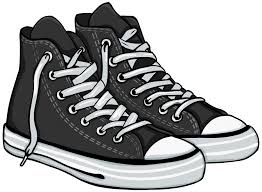                                                   (čevlji)NAJ LE GREJO,SAJ  ,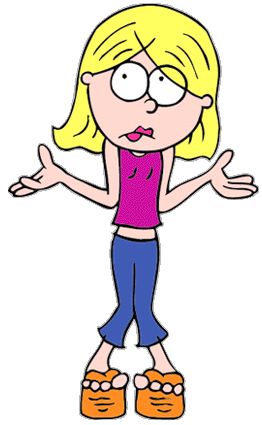           (ne vejo)KOD JE PRAVA  .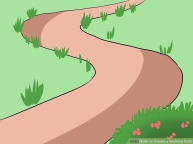                              (pot)